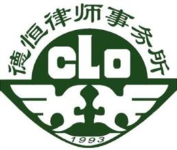         北京德恒（昆明）律师事务所          Beijing DeHeng Law Offices (KunMing)云南省昆明市西山区西园路126号“融城优郡”B5幢3、4层电话（传真）：0871-63172192邮编: 650032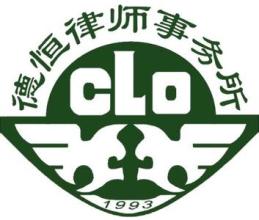 北京德恒（昆明）律师事务所关于云南煤业能源股份有限公司2021年第四次临时股东大会的法 律 意 见 云南煤业能源股份有限公司：北京德恒（昆明）律师事务所（下称“本所”）作为贵公司的常年法律顾问，本次指派刘书含、刘婷律师出席贵公司2021年第四次临时股东大会（以下简称“本次股东大会”），并按照律师行业公认的业务标准、道德规范及勤勉尽责精神，对贵公司提供的与本次股东大会有关的文件资料进行了审查，现根据《公司法》《证券法》《上市公司股东大会规则》及贵公司《章程》的规定，就贵公司本次股东大会的相关事项出具如下法律意见：一、关于本次股东大会的召集和召开程序根据贵公司提供的有关资料及公开披露的信息，表明贵公司董事会已于2021年12月13日召开了会议，作出了关于召开本次股东大会的决议，并于2021年12月14日在《中国证券报》《证券时报》和上海证券交易所网站刊登了召开本次股东大会的通知。 本次股东大会于2021年12月29日14:00在昆明市西山区环城南路777号昆钢大厦13楼会议室召开，会议召开时间与通知公告时间间隔15天以上，会议召开的具体时间、地点和审议事项也与公告内容一致。本次股东大会由贵公司董事长李树雄先生主持，符合法律、法规及贵公司《章程》的规定。二、关于出席本次股东大会人员的资格经本所律师审查，出席本次股东大会的股东及股东代理人共13名，代表有表决权股份数为105,359,000股，占贵公司有表决权的股份总数的26.7353%。其中，出席本次股东大会现场会议的股东及股东代理人共2名，代表有表决权股份数为102,083,000股，占贵公司有表决权的股份总数的25.9040%；出席网络投票表决的股东共11名，代表有表决权股份数为3,276,000股，占贵公司有表决权的股份总数的0.8313%；出席本次股东大会的中小股东共11名，代表有表决权股份数为3,276,000股，占贵公司有表决权的股份总数的0.8313%，其资格均合法有效。此外，贵公司部分董事、监事、董事长兼代理董事会秘书出席了本次股东大会，部分高级管理人员列席了本次股东大会。三、关于本次股东大会的表决程序和表决结果本次股东大会采用现场记名投票和网络投票相结合的方式进行，出席本次股东大会的股东及股东代理人审议了《关于<2021年新增日常关联交易>的议案》，关联股东对关联交易议案回避表决，结果以符合贵公司《章程》规定的票数同意通过了以上议案。四、结论意见根据以上事实和文件资料，本所律师认为：贵公司本次股东大会的召集、召开、出席会议的股东资格、表决程序和表决结果均符合法律、法规及贵公司《章程》的规定，所通过的各项决议合法、有效。（本页以下无正文）（本页无正文，为《北京德恒（昆明）律师事务所关于云南煤业能源股份有限公司2021年第四次临时股东大会的法律意见》之签署页）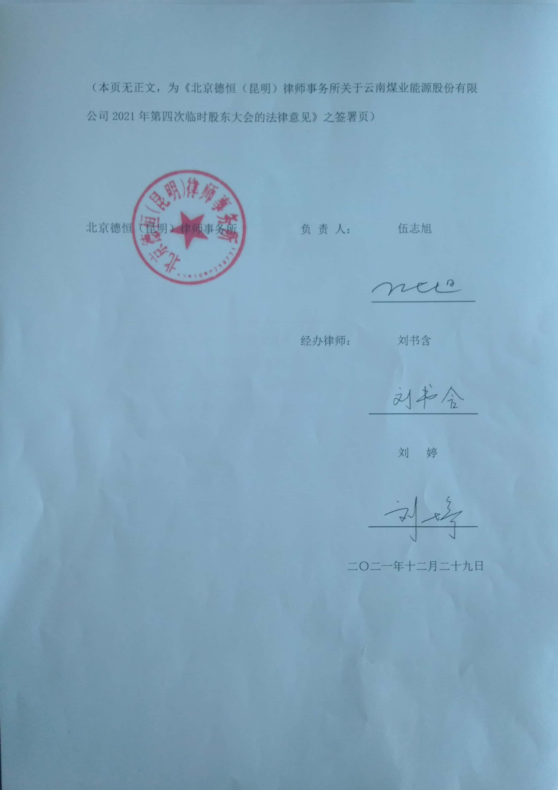 北京德恒（昆明）律师事务所　　　　   负 责 人：       伍志旭                                     经办律师：       刘书含                                                                                          刘   婷                             　　　　　　　　　　　　　　　　                                             二〇二一年十二月二十九日